هُواللّه-يا امة اللّه المنجذبه، در خصوص مکاتبه در اين…عبدالبهاءاصلی فارسی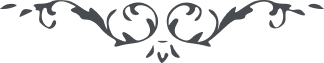 هُواللّه يا امة اللّه المنجذبه، در خصوص مکاتبه در اين مدّت بجهت سفر مطوّل و محاورات شب و روز و اشتغال بتبليغ در محافل عمومی تأخير حاصل شد و چون بشرق  رسيدم از طول سفر و مشقّات و زحمات فوق العاده جسم عليل گشت و ضعف شديد حاصل شد. حال چون قدری بهبودی حاصل بتحرير پرداختم و از الطاف جمال مبارک ترا و جناب آقا سيّد صادق را تأييد جديد طلبم خدمات هر دو در نزد عبدالبهآء همواره مذکور. لهذا در فکر تبليغ باشيد تا تأييد شديد گردد و در هر جانی الطافی جديد مشاهده نمائی. جميع ياران و امآء رحمن را تحيّت ابدع ابهی ابلاغ داريد  عبدالبهآء عبّاس 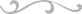 